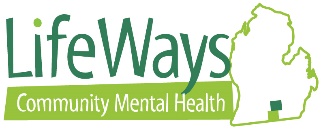 Personnel Status ChangeType, or print legibly